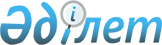 О внесении изменений в приказ Министра обороны Республики Казахстан от 18 июня 2015 года № 353 "Об утверждении норм снабжения продовольствием, кормами, оборудованием, столово-кухонной посудой и техникой продовольственной службы Вооруженных Сил Республики Казахстан на мирное время"Приказ Министра обороны Республики Казахстан от 12 апреля 2022 года № 192
      ПРИКАЗЫВАЮ:
      1. Внести в приказ Министра обороны Республики Казахстан от 18 июня 2015 года № 353 "Об утверждении норм снабжения продовольствием, кормами, оборудованием, столово-кухонной посудой и техникой продовольственной службы Вооруженных Сил Республики Казахстан на мирное время" (зарегистрирован в Реестре государственной регистрации нормативных правовых актов под № 11844), следующие изменения:
      в нормах снабжения продовольствием, кормами, оборудованием, столово-кухонной посудой и техникой продовольственной службы Вооруженных Сил Республики Казахстан на мирное время, утвержденных указанным приказом:
      в Норме 5 "Паек для Аэромобильных войск":
      заголовок изложить в следующей редакции:
      "Норма 5 Паек для Десантно-штурмовых войск";
      в Норме 8 "Паек для учащихся 9-11 классов Республиканской школы "Жас улан"":
      заголовок изложить в следующей редакции:
      "Норма 8 Паек для учащихся 9-11 классов Республиканской школы "Жас улан" и уланов военных учебных заведении";
      Примечание изложить в следующей редакции:
      "Примечание:
      1. По данной норме за счет государства снабжаются учащиеся Республиканской школы "Жас улан" и уланы военных учебных заведений.
      2. Учащиеся Республиканской школы "Жас улан" и уланы военных учебных заведений в период прохождения практики в воинских частях обеспечиваются продовольствием по нормам, предусмотренным для военнослужащих срочной службы данной воинской части.";
      в Норме 16 "Паек для воспитанников специальных военных школ-интернатов":
      заголовок изложить в следующей редакции:
      "Норма 16 Паек для кадетов военных учебных заведений";
      Примечание изложить в следующей редакции:
      "Примечание:
      1. По данной норме за счет государства снабжаются военнослужащие, обучающиеся в военном учебном заведении (кадеты) и кандидаты, прибывшие для сдачи вступительных экзаменов и находящиеся на казарменном положении, со дня прибытия.
      2. Военнослужащие, обучающиеся в военном учебном заведении (кадеты) в период прохождения практики в воинских частях и на кораблях обеспечиваются продовольствием по нормам, предусмотренным для военнослужащих срочной службы данной воинской части.";
      Примечание к Норме 17 "Индивидуальный рацион питания общевойсковой" изложить в следующей редакции:
      "Примечание:
      1. По данной норме за счет государства снабжаются:
      1) военнослужащие в пути следования, в полевых условиях, на учениях, маневрах, полигонах, подразделениях, расположенных отдельно от своей воинской части, в районах стихийных бедствий и катастроф, в условиях чрезвычайного положения, при вооруженных конфликтах, в миротворческих операциях;
      2) военнослужащие, назначенные в состав караулов (команд), для охраны, обороны и сопровождения воинских и специальных грузов (воинских эшелонов) при их перевозке и в пути следования к месту приемки этих грузов в возвращении после их сдачи;
      3) военнослужащие срочной службы, и курсанты военных учебных заведений (военный факультет) в пути следования их в отпуска, командировки, к новому месту службы, уволенных в запас до места жительства;
      4) граждане, призванные на срочную военную службу, военнообязанные и проходящие военную подготовку студенты, призванные на сборы (стажировку), со дня издания приказа соответствующего начальника об убытии из местного органа военного управления к месту прохождения воинской службы, сборов (стажировки);
      5) военнослужащие срочной службы, а также призывники, направляемые на воинские сборы для поступления в военные учебные заведения, со дня отправки до дня зачисления и в случае отказа в приеме, в период, необходимый для проезда от военного учебного заведения до постоянного места жительства;
      6) военнослужащие, в стационарных условиях (в столовых, пунктах питания), с чередованием горячей пищи из продуктов основных пайков в период, определенный по плану освежения.
      2. Непрерывное питание по данному рациону не должно превышать семи суток.
      3. Дополнительно для мелких команд в случаях отрыва от мест постоянной дислокации на срок свыше трех суток, при ведении боевых действии и приравненных к ним (проведение пограничных операций, поисков, привлечение сил на усиление охраны государственной границы на угрожаемом направлении, несение боевого дежурства) комплектуется разогревателем портативным – 1 комплект, вскрывателем консервов и упаковки – 1 штука, спичками водоветроустойчивыми – 6 штук, салфетками бумажными – 3 штуки, средствами для обеззараживания воды – 6 штук, ложками пластмассовыми – 3 штуки.";
      в Норме 18 "Индивидуальный рацион питания для Аэромобильных войск":
      заголовок изложить в следующей редакции:
      "Норма 18 Индивидуальный рацион питания для Десантно-штурмовых войск";
      Примечание изложить в следующей редакции:
      "Примечание:
      1. По данной норме за счет государства снабжаются:
      1) военнослужащие снабжающиеся по норме 5, в пути следования, в полевых условиях, на учениях, маневрах, полигонах, подразделениях, расположенных отдельно от своей воинской части, в районах стихийных бедствий и катастроф, в условиях чрезвычайного положения, при вооруженных конфликтах, в миротворческих операциях;
      2) военнослужащие срочной службы десантных и разведывательных подразделений, подразделений морской пехоты и специального назначения в пути следования;
      3) военнослужащие, имеющие право на бесплатное обеспечение питанием по норме 4, курсанты, проходящие стажировку (практику) в воинских частях и подразделениях дислоцирующиеся на высоте 1500 метров и выше, а также военнослужащие, прибывшие в эти части, подразделения в командировку, когда не представляется возможным готовить горячую пищу из продуктов основных пайков;
      4) военнослужащие, в стационарных условиях (в столовых, пунктах питания), с чередованием горячей пищи из продуктов основных пайков в период, определенный по плану освежения.
      2. Непрерывное питание по данному рациону не должно превышать семь суток.
      3. Дополнительно для мелких команд в случаях отрыва от мест постоянной дислокации на срок свыше трех суток, при ведении боевых действии и приравненных к ним (проведение пограничных операций, поисков, привлечение сил на усиление охраны государственной границы на угрожаемом направлении, несение боевого дежурства) комплектуется разогревателем портативным – 1 комплект, вскрывателем консервов и упаковки – 1 штука, спичками водоветроустойчивыми – 6 штук, салфетками бумажными – 3 штуки, салфетками гигиеническими – 3 штуки, средствами для обеззараживания воды – 6 штук, ложками пластмассовыми – 3 штуки.".
      2. Управлению начальника Тыла и вооружения Вооруженных Сил Республики Казахстан в установленном законодательством Республики Казахстан порядке обеспечить:
      1) размещение настоящего приказа на интернет-ресурсе Министерства обороны Республики Казахстан;
      2) направление настоящего приказа в Республиканское государственное предприятие на праве хозяйственного ведения "Институт законодательства и правовой информации Республики Казахстан" Министерства юстиции Республики Казахстан для размещения в Эталонном контрольном банке нормативных правовых актов Республики Казахстан в соответствии с требованиями пункта 10 Правил ведения Государственного реестра нормативных правовых актов Республики Казахстан, Эталонного контрольного банка нормативных правовых актов Республики Казахстан, утвержденных постановлением Правительства Республики Казахстан от 25 июля 2016 года № 439;
      3) направление сведений в Юридический департамент Министерства обороны Республики Казахстан об исполнении мероприятий, предусмотренных подпунктами 1) и 2) настоящего пункта в течение пяти календарных дней со дня размещения реквизитов в Эталонном контрольном банке нормативных правовых актов Республики Казахстан.
      3. Контроль за исполнением настоящего приказа возложить на курирующего заместителя Министра обороны Республики Казахстан.
      4. Настоящий приказ довести до должностных лиц в части, их касающейся.
      5. Настоящий приказ вводится в действие с момента подписания.
      "СОГЛАСОВАН"        Министерство финансов       Республики Казахстан      ________________________________          "_____"   _________________20__ года         
					© 2012. РГП на ПХВ «Институт законодательства и правовой информации Республики Казахстан» Министерства юстиции Республики Казахстан
				
      Министр обороны Республики Казахстан     генерал- лейтенант

Р. Жаксылыков     
